Programme 2018Confrérie de la Chaîne des RôtisseursBailliage du Grand-Duché de Luxembourg  23/02 Assemblée GénéraleRestaurant Le Jardin Gourmand à Hesperange  29/04 Déjeuner aux AspergesDomaine Cep d’Or (Vesque) à Hëttermillen, menu Steinmetz de Bech 1/07 Déjeuner Solstice d’été, Restaurant Léa Linster * à Frisange16/09 Trëppeltour « Ardennen-Offensive » (Gaul‘s Legacy Tours) Déjeuner amical, Hôtel-Rest. Aux Anciennes Tanneries à Wiltz3/10 Déjeuner amical au Bailliage Pfalz-Saar-Mosel au Restaurant Becker’s ***, D-54295 Trier-Olewig1/12 Dîner de Fin d’Année, Restaurant Wäissen Haff à Sandweiler         Confrérie de la Chaîne des Rôtisseurs a.s.b.l.         14, op der Heed         L-1747 Luxembourg         http://luxembourg.chainedesrotisseurs.com 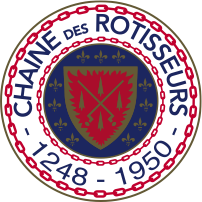 La Confrérie de la Chaîne des Rôtisseurs a.s.b.l.Bailliage du Grand-Duché de Luxembourga le grand plaisir de vous inviter à son Déjeuner du Solstice d’Étéchez notre consœur Léa LinsterOfficier Maître-RôtisseurRestaurant Léa LinsterL-5752 Frisange, 17, rue de Luxembourg Dimanche, le 1er juillet 2018 à 12.00 hrsTenue de ville & Ruban Sautoir de rigueur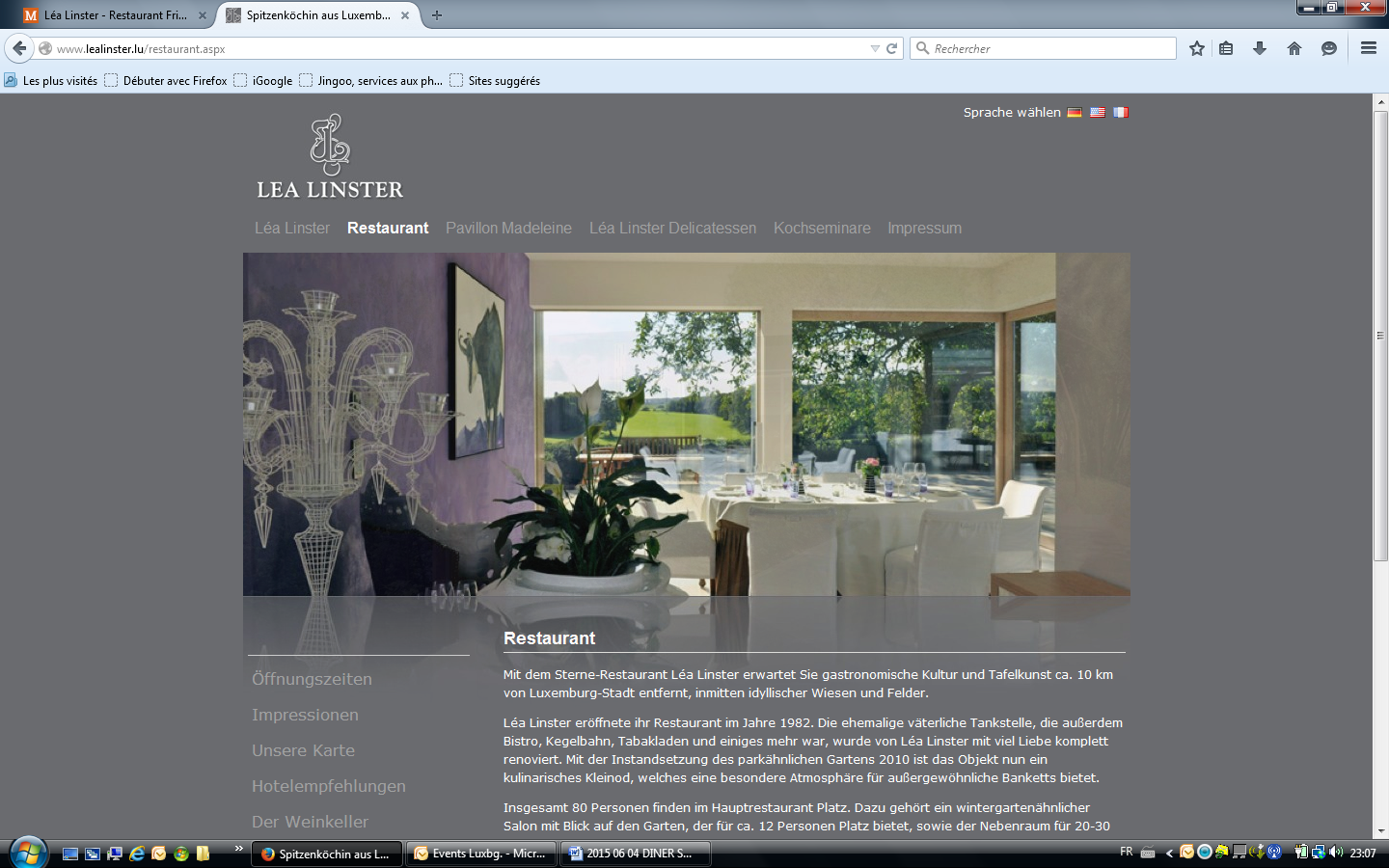 Les Vins :Vins servis pendant le repas -> paiement individuel sur placeColette Backes-Wiget                         Claude LinsterChargée de Missions             Conseiller gastronomiqueFrancis SandtBailli-Délégué, ArgentierNote concernant le « Trëppeltour »Vous trouvez en annexe un dépliant concernant notre promenade en bus du 16/09/2018 à travers le nord du pays pour visiter les lieux de la Bataille des Ardennes 1944/45. Le déjeuner sera pris chez notre confrère Henri Roemer à l’Hôtel-Restaurant Aux Anciennes Tanneries à L-9550 Wiltz.MENUAPÉRITIF LMEAXX ROSÉoffert par la maisonAMUSE-BOUCHESSABLE AU PARMESANSAUMON/AVOCATFOIE GRAS/GELÉE MANGUE***ASPERGES VERTES DE PERTUISCALAMANTSI/MAIN DE BOUDDHA/MAYONNAISE CHAUDE***TURBOT DE LIGNEÉPINARDS POÊLÉS/PURÉE D'ÉPINARDS***SORBET MOJITO***FILET DE BŒUFVARIATION CAROTTES/PURÉE DE POMMES DE TERRE/JUS DE BŒUF***SALADE DE FRAISEMENTHE/GLACE YAOURT***CAFÉ/MIGNARDISES145.- €  -   eau, café et don ACCR (2.- €) comprisMerci de bien vouloir nous renvoyer la fiche d’inscription par fax au +352 26 74 75 61 ou par courrier postal ou par E-mail (courriel) à l’adresse linsterc@pt.lu le 22 juin 2018 au plus tard.Paiement au CCPLULL IBAN LU20 1111 0281 5727 0000de la Chaîne des Rôtisseurs vaut inscription.
